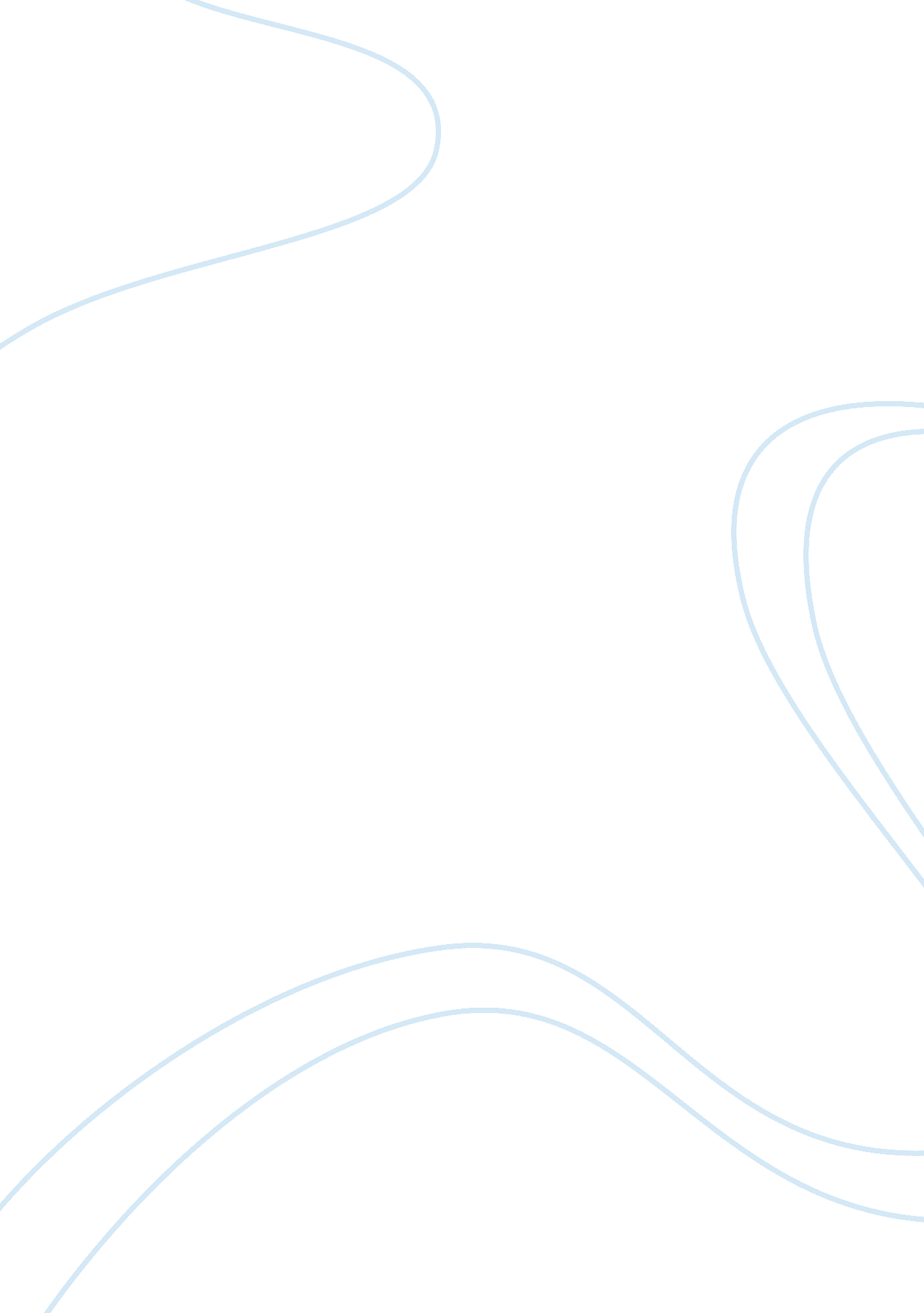 Commonly used prefixes and examples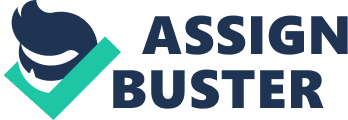 a-, an-no, not, without, lack ofad-toward, near, to ONCOMMONLY USED PREFIXES AND EXAMPLES SPECIFICALLY FOR YOUFOR ONLY$13. 90/PAGEOrder Nowbi-two, doublede-down, away fromdi-two, doubledia-through, betweendif-apart, free fromdys-bad, difficult, painfulec-, ecto-out, outside, outerend-, endo-, within, innerep-, epi-upon, over, aboveeu-good, normalex-, exo-out, away fromextra-outside, beyondhyper-above, beyond, excessivehypo-below, under, deficientin-in, into, notmega-large, greatmeta-beyond, overpara-beside, alongside, abnormalpoly-many, much, excessivepost-after, behindpre-before, in front ofpro-before, in front ofsuper-above, beyondanoxialack of O2adhesionunion of two surfacesbicuspidhaving two cuspsdegeneratehigher to lower formdiplopiadouble visiondialysisdiffusion of moleculesdiffusionwidely spreaddysfunctionalabnormal, impairmentectodermoutermost layerendometriumuterus liningepiduralsituated outsideeuphoriaexaggerated feelingexcreteeliminateextrauterineoutside the uterushypertensionhigh blood pressurehypodermicbeneath the skininfusionsteeping in watermegalgiasevere painmetastasistransfer of diseaseparacolitisinflammation of outer colonpolycysticmany cystspostnataloccurring after birthpremenstrualpreceding mensesprooticfront of earsupernutritionexcessive nutritionsupra-above, beyondsupracostaloutside the ribs 